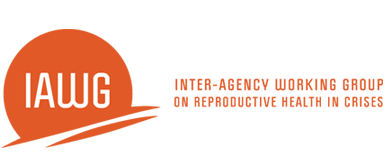 Basic Emergency Obstetric and Newborn Care in Humanitarian Settings: Select Signal Functions Course Evaluation Date: 						Location:						Please fill out the following course evaluation to help us improve upon the course in the future. Thank you for your feedback.What is your gender?FemaleMaleHow old are you?<3030-3940-49>50What is your job title?DoctorNurseMidwifeHealth OfficerOther (Please specify: ________________________________________)Do you routinely attend women in childbirth? YesNoHow many deliveries have you attended in the past month?01-56-1011 or moreHave you ever received training in providing basic emergency obstetric and newborn care?YesNo7. Please fill out the table below regarding your impressions of the course. 4 = strongly agree		3= agree		2= disagree		1= strongly disagree8. What is your overall impression of the course? 9.  Please list 3 things that need to be improved in the course. 10. Now that I have completed this course, I feel:Confident to provide clinical care to women experiencing obstetric emergenciesThat I would not feel comfortable to provide clinical care to women during obstetric emergenciesPrepared to promote, but not provide, clinical care to women during obstetric emergenciesOther (please describe)Thank you!Questions:RatingComments1. The course fulfilled its goal and objectives (see above).2. The course content was useful and relevant to my needs.3. The course content was organized with appropriate allocation of time.4. The topic was appropriate to my level of knowledge.5. The trainers clearly presented the material in a way that was easy to understand, and allowed me to ask questions when I did not understand.